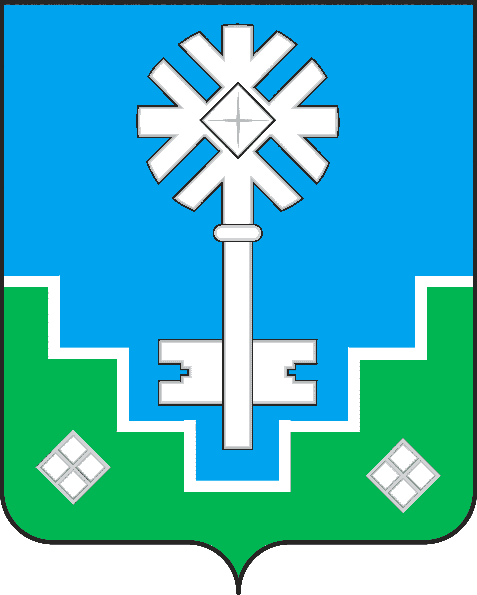 МУНИЦИПАЛЬНОЕ ОБРАЗОВАНИЕ «ГОРОД МИРНЫЙ»МИРНИНСКОГО РАЙОНА РЕСПУБЛИКИ САХА (ЯКУТИЯ)ГОРОДСКОЙ СОВЕТ САХА ӨРӨСПҮҮБҮЛҮКЭТЭ МИИРИНЭЙ ОРОЙУОНУН«МИИРИНЭЙ КУОРАТ» МУНИЦИПАЛЬНАЙ ТЭРИЛЛИИ КУОРАТ СЭБИЭТЭРЕШЕНИЕБЫhAAРЫЫ29.07.2021  	 	                                                                                  № IV – 46-5Об установлении дополнительных оснований признания безнадежными к взысканию недоимки, задолженности по пеням и штрафам по местным налогам, установленным на территории МО «Город Мирный» и признании утратившим силу решения городского Совета                          от 28.06.2013 № III – 6-6С целью урегулирования нереальной к взысканию задолженности          у физических лиц по местным налогам и сборам в соответствии с п. 3 ст. 59 Налогового кодекса Российской Федерации, Федеральным законом                от 06.10.2003 № 131-ФЗ «Об общих принципах организации               местного самоуправления в Российской Федерации», руководствуясь Уставом муниципального образования «Город Мирный»              Мирнинского района Республики Саха (Якутия), городской Совет   РЕШИЛ: 1. Установить дополнительные основания признания безнадежными к взысканию недоимки и задолженности по пеням и штрафам по местным налогам, установленным на территории МО «Город Мирный»:Наличие недоимки, задолженности по пеням и штрафам по отмененным местным налогам.          Документами, подтверждающими обстоятельства признания безнадежными к взысканию недоимки, задолженности по пеням и штрафам являются:а) справка налогового органа по месту учета налогоплательщика о суммах недоимки, задолженности по пеням и штрафам по местным налогам;б) нормативный правовой акт об отмене (признании утратившим силу) решения об установлении местного налога.1.2. Наличие у физического лица недоимки, задолженности по пеням и штрафам по местным налогам, срок взыскания которых в судебном порядке истек, и с даты вынесения судебным приставом-исполнителем постановления об окончании исполнительного производства и о возвращении взыскателю исполнительного документа по основаниям, предусмотренным Федеральным законом от 02 октября 2007 года № 229-ФЗ «Об исполнительном производстве».Документами, подтверждающими обстоятельства признания безнадежными к взысканию недоимки, задолженности по пеням и штрафам являются:а) справка налогового органа по месту учета физического лица о суммах недоимки, задолженности по пеням и штрафам по местным налогам;б) постановление судебного пристава – исполнителя об окончании исполнительного производства и о возвращении взыскателю исполнительного документа по основаниям, предусмотренным Федеральным законом от 02 октября 2007 года № 229-ФЗ «Об исполнительном производстве».1.3. Наличие недоимки, задолженности по местным налогам у умерших физических лиц, либо объявленных умершими в порядке, установленном гражданским процессуальным законодательством Российской Федерации, наследниками которых не получены свидетельства о праве на наследство.Документами, подтверждающими обстоятельства признания безнадежными к взысканию недоимки, задолженности по пеням и штрафам являются:а) справки налогового органа по месту жительства физического лица или по месту учета объекта налогообложения о сумме недоимки, задолженности по пеням и штрафам по местным налогам, подлежащей списанию;б) сведения о факте регистрации акта гражданского состояния о смерти физического лица, предоставляемые органами записи актов гражданского состояния, или копия решения суда об объявлении физического лица умершим.1.4. Наличие у физического лица задолженности по пеням по местным налогам, с даты образования которой прошло более 5 лет, при условии отсутствия у налогоплательщика недоимки по налогам.Документом, подтверждающим обстоятельства признания безнадежными к взысканию недоимки, задолженности по пеням и штрафам является справка налогового органа по месту учета налогоплательщика о суммах недоимки, задолженности по пеням и штрафам по местным налогам, с указанием даты образования задолженности по пеням.1.5. Списанию с физических лиц подлежит недоимка по местным налогам, задолженность по пеням и штрафам по этим налогам, составляющая 3000 рублей и менее, по которым истек срок взыскания, установленный статьей 48 Налогового кодекса Российской Федерации.Документом, подтверждающим обстоятельства признания безнадежными к взысканию недоимки, задолженности по пеням и штрафам является справка налогового органа по месту учета физического лица о суммах недоимки, задолженности по пеням и штрафам по местным налогам.2. Задолженность по местным налогам по основаниям, предусмотренным пунктом 1 настоящего решения, признается безнадежной к взысканию в случае, если налогоплательщик, плательщик сборов не находится в процедурах, применяемых в деле о несостоятельности (банкротстве).3. Решение городского Совета от 28.06.2013 № III – 6-6 «Об установлении дополнительных оснований признания безнадежными к взысканию недоимки по местным налогам, задолженности по пеням и штрафам по этим налогам» признать утратившим силу. 4. Рекомендовать Межрайонной инспекции Федеральной налоговой службы № 1 по Республике Саха (Якутия) направлять в городскую Администрацию ежеквартально, не позднее 20 числа, следующего за истекшим кварталом, сведения о списании безнадежных  к взысканию недоимки, задолженности по пеням и штрафам по  местным налогам, подлежащим зачислению в бюджет муниципального образования «Город Мирный»  по форме согласно приложению к настоящему решению.5. Опубликовать настоящее решение в порядке, установленном Уставом муниципального образования «Город Мирный» Мирнинского района Республики Саха (Якутия).6. Настоящее решение вступает в силу с момента его опубликования.7. Направить настоящее решение в налоговый орган для использования в работе для признания безнадежной к взысканию недоимки и задолженности по пеням и штрафам по местным налогам, установленным на территории МО «Город Мирный».8. Контроль исполнения решения возложить на комиссию по бюджету, налоговой политике, землепользованию, собственности (Васюкова Ю.Р.).                                               Приложение                                                                                 к решению городского Совета                                                                        от 29.07.2021 № IV – 46-5Cведения о списании безнадежных к взысканию недоимки, задолженности по пеням и штрафам по местным налогам                                                                                                                           (руб.)Председатель городского Совета     _______________Ю.Б. Мёдова         Глава города______________К.Н. Антонов№ п/пНаименование налогоплательщикаНаименование налогаНедоимкаЗадолженность по пенямЗадолженность по штрафамВсего